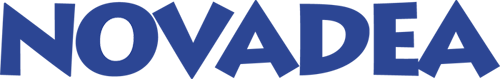 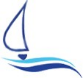 CRAL DEAGOSTINI NOME E COGNOME ………………………………………………………………………….               DATA DI NASCITA….…………………………………………………………….... INDIRIZZO …………….................................................................................................... CITTA’  …………………………………………………………………………………………..TELEFONO......................................................................................................................        EMAIL...............................................................................................................................                                                                                                                                                  SEDE AZIENDALE...........................................................................................................TITOLO DELLE STAMPE seguire le regole di compilazione indicate nel regolamento esempio :                              CognomeNome_Novara_Una giornata di  primavera1..............................................................................................................................................................................................................................................................................................................................................................................................................................................2.............................................................................................................................................................................................................................................................................................................................................................................................................................................3..............................................................................................................................................................................................................................................................................................................................................................................................................................................4..............................................................................................................................................................................................................................................................................................................................................................................................................................................ACCETTANDO L’ISCRIZIONE SI DICHIARA:1. che la partecipazione al concorso comporta l’espressa accettazione del regolamento in ogni sua parte, del quale si è presa visione (pubblicato sul sito www.deacral.com.2. di essere responsabile del materiale fotografico inviato per la partecipazione al concorso;3. di garantire di essere autore delle fotografie inviate e di essere titolare, a titolo originario, di tutti i diritti di utilizzazione e sfruttamento relativi alle foto stesse;4. di manlevare in toto e tenere indenne l’Associazione Novadea da qualsiasi richiesta, anche di risarcimento dei danni, avanzata dall’autore o dal titolare dei detti diritti ovvero da terzi, qualora le fotografie inviate non fossero state realizzate dal sottoscritto e qualora il sottoscritto non fosse titolare di ogni più ampio diritto di utilizzazione delle fotografie;5. di essere a conoscenza che, qualora le fotografie inviate contengano marchi e segni distintivi o qualsiasi bene oggetto di privativa di terzi, quindi non pubblicabile senza espressa autorizzazione e il sottoscritto deve possedere apposita liberatoria scritta concernente la più ampia utilizzazione del marchio o segno distintivo o del bene in questione;6. di essere a conoscenza che, qualora le fotografie inviate riproducano persone riconoscibili o minori, il sottoscritto deve possedere apposita liberatoria scritta da parte dei soggetti ritratti o dagli aventi la potestà genitoriale sui minori ritratti;7. di essere a conoscenza e garantire che l’ associazione Novadea non è in alcun modo responsabile per eventuali richieste di risarcimento avanzate da soggetti ritratti o dagli aventi la potestà genitoriale sui minori che appaiono nelle fotografie o ancora dai soggetti aventi diritti sui marchi o segni distintivi fotografati. Il sottoscritto garantisce ogni più ampia manleva in tal senso nei confronti dell’Associazione Novadea.8. di garantire nei confronti dell’ associazione Novadea che, qualora il sottoscritto abbia acquistato o ottenuto in licenza i diritti di utilizzazione economica delle foto o dei soggetti, beni, segni distintivi, marchi ritratti dietro corresponsione di un corrispettivo, di aver regolato gli eventuali rapporti economici con il proprio dante causa e pertanto manleva l’ associazione Novadea da qualsiasi richiesta possa essere loro rivolta a tale titolo;9. in difetto rispetto a quanto previsto ai punti precedenti, il sottoscritto prende atto che sarà escluso dal concorso, salva la possibilità da parte dell’associazione Novadea di richiedere eventuali maggiori danni, anche economici, derivanti da eventuali comportamenti o dichiarazioni illecite.In merito alle modalità di svolgimento del concorso, il sottoscritto dichiara altresì:I) di cedere all’associazione Novadea il diritto ad usare, modificare, riprodurre anche parzialmente, diffondere (con qualsiasi mezzo consentito dalla tecnologia e secondo le modalità ritenute più opportune), distribuire, preparare opere derivate, visualizzare ed eseguire in qualsiasi formato e tramite qualsiasi canale le fotografie presentate al concorso, comunque solo ed esclusivamente per le attività attinenti l’ organizzazione, esposizione, promozione e pubblicazione del concorso;
II) di garantire all’ associazione Novadea il pacifico godimento dei diritti ceduti ai sensi del presente articolo ed assicura che l’utilizzo, da parte dell’ associazione Novadea dell’opera non violerà diritti di terzi e che, conseguentemente, terrà indenne e manlevata  l’ associazione Novadea da qualsiasi richiesta risarcitoria od inibitoria dovesse esser loro rivolta e per tutti i danni e le spese,  che dovessero subire per effetto di lamentate lesioni di diritti di terzi di cui l’autore fosse responsabile.DATA                                                                 FIRMA_ ____________________________        _____________________________________Ai sensi del D.Lgs. 196/2003 sulla tutela delle persone e di altri soggetti rispetto al trattamento dei dati personali, il trattamento delle informazioni che La riguardano sarà improntato ai principi di correttezza, liceità e trasparenza, tutelando la Sua riservatezza e i Suoi diritti.La partecipazione al concorso comporta l’autorizzazione alla riproduzione ed al trattamento delle opere e dei dati personali, con mezzi informatici o altro, da parte degli organizzatori e per gli scopi del concorso.DATA                                                                 FIRMA_ ____________________________        _____________________________________